О внесении изменений в Правила благоустройства территории Шумерлинского муниципального округа Чувашской Республики, утвержденные решением Собрания депутатов Шумерлинского муниципального округа Чувашской Республики от 07 октября 2022 г. № 17/3В соответствии с Федеральным законом от 6 октября 2003 г. № 131-ФЗ «Об общих принципах организации местного самоуправления в Российской Федерации», приказом Министерства строительства и жилищно-коммунального хозяйства РФ от 29 декабря 2021 г. № 1042/ пр «Об утверждении методических рекомендаций по разработке норм и правил по благоустройству территорий муниципальных образований», Законом Чувашской Республики от 07 июля 2023 г. № 58 «О внесении изменений в Закон Чувашской Республики «Об административных правонарушениях в Чувашской Республике», Уставом Шумерлинского муниципального округа Чувашской Республики, Собрание депутатов Шумерлинского муниципального округаЧувашской Республики решило:1. Внести в Правила благоустройства территории Шумерлинского муниципального округа Чувашской Республики, утвержденные решением Собрания депутатов Шумерлинского муниципального округа Чувашской Республики от 07 октября 2022 г. № 17/3 (далее - Правила), следующие изменения: 1.1. Пункт 6.5.2 Правил изложить в следующей редакции «6.5.2. Собственникам частных жилых домов запрещается сброс, складирование и (или) временное хранение мусора, в том числе бытового мусора, строительных отходов, металлического лома, порубочных остатков деревьев, кустарников, а также листвы и других остатков растительности на территориях общего пользования населенных пунктов вне мест, специально отведенных для этого органами местного самоуправления Шумерлинского  муниципального округа, в нарушение требований, установленных настоящими Правилами.».2. Настоящее решение вступает в силу после его официального опубликования в периодическом печатном издании «Вестник Шумерлинского муниципального округа» и подлежит размещению на официальном сайте Шумерлинского муниципального округа в информационно-телекоммуникационной сети «Интернет», но не ранее 1 сентября 2024 года и действует до 1 сентября 2030 года.ЧĂВАШ РЕСПУБЛИКИ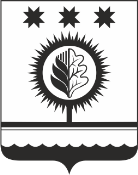 ЧУВАШСКАЯ РЕСПУБЛИКАÇĚМĚРЛЕ МУНИЦИПАЛЛĂОКРУГĔН ДЕПУТАТСЕН ПУХĂВĚЙЫШĂНУ02.02.2024  34/3 №Çемěрле хулиСОБРАНИЕ ДЕПУТАТОВШУМЕРЛИНСКОГО МУНИЦИПАЛЬНОГО ОКРУГАРЕШЕНИЕ02.02.2024 № 34/3  город ШумерляПредседатель Собрания депутатов Шумерлинского муниципального округа Чувашской РеспубликиГлава Шумерлинского муниципального округаЧувашской РеспубликиБ.Г. ЛеонтьевД.И. Головин        